Il corso di Percussioni e Batteria offre allo studente la possibilità di conoscere strumenti a percussione di vario genere che hanno utilizzo sia nella musica classica che nella musica moderna.Il corso di Percussioni e Batteria offre allo studente la possibilità di conoscere strumenti a percussione di vario genere che hanno utilizzo sia nella musica classica che nella musica moderna.▼ A chi è rivoltoIl corso di Percussioni è rivolto a tutti coloro decidano cimentarsi con lo strumento dai più piccoli ai più grandi, senza limiti d’età! ▼ Contenuti del corsoConoscenza dei principali strumenti a percussione: il tamburo, la batteria, i timpani, lo xilofono etc;Sviluppo di tecnica e lettura; Esercizi di coordinazione degli arti superiori ed inferiori;Studio delle tecniche dei vari strumenti (impugnature e bacchette da usare); Esercizi di musica di insieme con l’insegnante (duetti);Esibizione nei saggi musicali.▼ Sbocchi FormativiPartecipare in qualità di percussionista in gruppi musicali durante i saggiPartecipare in qualità di percussionista alle attività delle junior band e del complesso bandisticoPossibilità di preparare gli esami di ammissione al conservatorio ed istituti superiori di studi musicali▼ Testi consigliatiDante Agostini n 1 (letture in tempi semplici) Dante Agostini n 2 (letture in tempi composti)Dante Agostini n 5 (letture polititmiche) Morris Goldenberg - Scuola moderna di rullante Morris Goldenberg - Modern School for xilophone Saul Goodman Modern Method for Timpani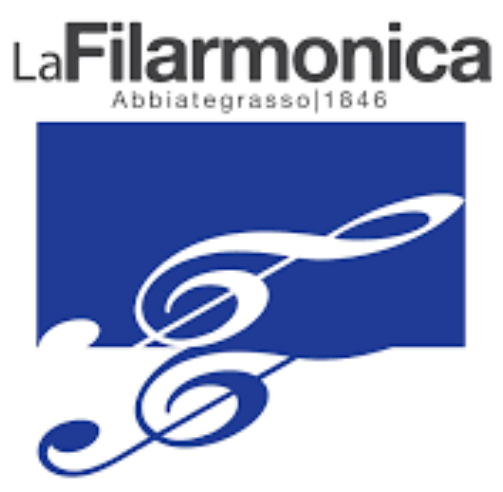 